السيرة الذاتيه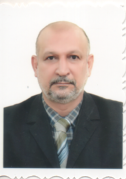 الاســــــــــــم الرباعي واللقب   :  نشأت صلاح الدين حسبن عمران الدوري      تاريخ الميـلاد  :      4 يوم   8  شهر     1961 سنة	الحالة الزوجية :     متزوج   عـــــدد الأولاد  :      5  الديـــــــــــانة   :      مسلم    التـخـصــص    :          تفسير وعلوم القرآنالوظيفــــــه     :        تدريسيالدرجة العلمية :     أستاذ عنوان العمل   :       كلية التربية الاساسية قسم التربية الاسلامية  الهاتف النقال  :       07704847123البريد إلالكتروني :   nashat_aldori@yahoo.com أولاً : المؤهلات العلمية .ثانياً : التدرج الوظيفي .ثالثاً : التدريس الجامعي .رابعاً : المقررات الدراسية التى قمت بتدريسها.    خامساً: ( الاطاريح ، الرسائل ) التي أشرف عليها:سادساً: المؤتمرات والندوات العلمية وورش العمل التي شارك فيها.سابعا : الأنشطة العلمية الاخرى . ثامنا: المشروعات البحثية فى مجال التخصص لخدمة البيئة والمجتمع أو تطوير التعليما.تاسعا: عضوية الهيئات العلمية المحلية والدولية .1-عضو لجنة  تأليف الكتب المنهجيه الخاصة لأقسام علوم القرآن في كليات التربية في جامعات القطرعام 2005م .عاشراً: كتب الشكر ، الجوائز  و شهادات التقدير.حادى عشر :الكتب المؤلفة أو المترجمة.ثاني عشر :اللغــات  التي تجيدها.        العربية    و    الانكليزيةالدرجة العلميةالجامعةالكليـــة التاريخبكالوريوسبغدادالعلوم الاسلامية 1984 الماجستيربغدادالعلوم الاسلامية 1993الدكتوراهبغدادالعلوم الاسلامية1998تالوظيفةالجهةالفترة من - الى1مدرس مساعدكلية التربية الاساسية1993-19982مدرسكلية التربية الاساسية 1998-2001 3استاذ مساعدكلية التربية الاساسية2001-2008        4استاذكلية التربية الاساسية2008-ولازال مستمر بالخدمةتالجهة  (المعهد / الكلية)الجامعةالفترة  من - الى1تدريسيكلية المامون الجامعة1993-1995 2تدريسيكلية التربية الاساسية1994-ولحد الان3محاضر دراسات علياالجامعه العراقية كلية الاداب2013 –ولحد الان4تالقســـمالمـــــادةالسنـــــة1التربية الاسلامية علوم القرآن 1994-ولحد الان 2التربية الاسلاميةمناهج المفسرين2000-ولحد الان3الدراسات العليا في كلية التربية الاساسيةمناهج المفسرين2002-ولحد الان4الدراسات العليا في كلية التربية الاساسية  تحقيق المخطوطات الشرعية 2002 –ولحد الان 5الدكتوراه في كلية الاداب قسم علوم القرآن الجامعه العراقيةمنهج التفسير التحليلي  2014- ولحد الان   6الدكتوراه في كلية الاداب قسم علوم القرآن الجامعه العراقية   مناهج التفسير الموضوعي2014-ولحد الان  7 الماجستير في كلية الاداب قسم علوم القرآن الجامعه العراقية  دراسات اجنبيه عن القرآن الكريم2014-ولحد الان8-الماجستير في كلية الاداب الجامعه العراقيةدراسات اجنبيه عن القرآن الكريم. ومجددي التفسير في العصر الحديث2014-ولحد الان  9-الماجستير في كلية الاداب قسم علوم القرآن الجامعه العراقيةالتجديد في التفسير في العصر الحديث2014-ولحد الانتاسم الأطروحة  أو  الرسالةالقســـمالسنــة1آيات الحق في القرآن الكريم دراسة موضوعية لطالبة الماجستير نور طالب التربية الاسلامية 20062حاشية سعدي جلبي على تفسير البيضاوي من سورة الروم الى نهاية سورة يس دراسة وتحقيق اعداد طالب الماجستير حيدر ناصر سلمانالتربية الاسلامية20123حاشية سعدي جلبي على تفسير البيضاوي من سورة الصافات الى نهاية سورة فصلت دراسة وتحقيق اعداد طالب الماجستير محمد راغب كريم التربية الاسلامية20124آيات العاقبة ومعانيها في القرآن الكريم –دراسة موضوعية لطالبة الماجستير نور عدنان احمد التربية الاسلامية20125حقائق التاويل في متشابه التنزيل ج 5 للشريف الرضي دراسة وتحقيق من ص 127-252   اعداد طالبة الماجستير كوثر كاظم قاسم التربية الاسلامية2013 6القراءات القرآنية في تفسير مجمع البيان للطبرسي وأثرها في الاحكام الفقهية أعداد طالب الماجستير كريم هاشم طابور التربية الاسلامية2014 7الجنة في المنظور القرآني واثارها الايمانية والتربوية على الفرد والمجتمع اعداد طالبة الماجستير هاجر حافظ التربية الاسلامية20158-منهج القرآن في علاج الفواحش طالب الماجستير محمد محمود سهيلالتربية الاسلامية2017تالعنوان السنــة مكان أنعقادهانوع المشاركة 
( بحث / بوستر حضور)1المؤنمر العلمي السابع لكلية التربية الاساسية (تقويم مخرجات كلية المعلمين في قسم التربية الاسلامية )2000كلية التربية الاساسية بحث مشارك  2المؤتمر العلمي السنوي(القصة القرآنية أهدافها وخصائصها ودورها في تعليم الناشئة)2001كلية التربية  الاساسية بحث مشارك3المؤتمر العلمي السنوي الثاني (القرآن وذوي الاحتياجات الخاصة)دراسه موضوعية 2013كلية الاداب الجامعة العراقيةبحث  مشارك4المؤتمر العلمي الاول كلية العلوم الاسلامية(حقوق اليتيم في القرآن)دراسة موضوعية 2013جامعة ديالى  بحث مشارك5المؤتمر العلمي الثامن عشر لكلية التربية الاساسية2017كلية التربية الاساسيةاللجنه العلميةبحث مشارك  داخل الكليةخارج الكلية1-اقامة الموتمر العلمي الاول لتفسير القرآن بالماثور في كلية التربية الاساسية القاء محاضرات في التلفزيون التربوي2- عضو اللجنة العلمية للمؤتمر18 لكلية التربية الاساسية لعام 2017تأسم البحثمحل النشرالسنة1رسالة في ايمان ابوي النبي صل الله عليه وسلم لابن كمال باشا دراسة وتحقيقمجلة كلية المعلمين العدد419952نبوة النساء في القرآن الكريم مجلة كلية المعلمين العدد الحادي عشر 19973حقوق المرآة في القرآن الكريم مجلة كلية المعلمين العدد التاسع عشر 19994منهج حسنين محمد مخلوف في تفسيره صفوة البيان مجلة كلية المعلمين العدد الثاني والعشرون20005       الايام الفاضلة في الاسلام مجلة كلية المعلمين العدد الثلاثون20016الملعونون في القرآن الكريم  دراسة وضوعية مجلة كلية التربية الاساسية العدد432005  7من آيات الاحكام الميراث واصحاب الفروضمجلة كلية التربية الاساسيةالعدد452005 8الاتحاف بتمييز ماتبع فيه البيضاوي صاحب الكشاف  ليوسف بن عبد الله الارميونيمجلة كلية التربية الاساسية العدد 5320089   آيات المقربين من الله دراسة موضوعية مجلة الفتح جامعة ديالى 200910القراءات المتواترة والشاذة في تفسير مجمع البيان للطبرسي مجلة كلية التربية الاساسية العدد90 تكتاب الشكر أو الجائزة أو شهادة التقديرالسنةالجهةالجهة1شكر وتقدير لحصولي على المرتبة الاولى في الامتحانات الوزارية1998من وزير التعليم العالي د.عبد الجبار توفيق2شكر وتقدير للجهود في دع صندوق الزكاة 1998وزير الاوقاف والشؤون الدينية د.عبد المنعم احمد صالح 3شكر وتقدير من وزارة التربية لجهودنا في التلفزيون التربوي 1996وزير التربيةد.عبد الجار توفيق 4شكر وتقدير 2006رئيس الجامعة المستنصرية ا. د.تقي الموسوي5شكر وتقدير 2008رئيس الجامعة المستنصرية ا. د.تقي الموسويتأسم الكتابسنة النشر1معجم الفاظ القرآن نادرة الاستعمال في لغتنا المعاصرة دراسة لغوية تفسيرية20062تفسير الخمسمئة آية من القرآن في الأمر والنهي والحلال والحرام عن مقاتل بن سليماندراسة وتحقيق 20083-معجم ماأتفق لفظه واختلف معناه دراسة لغوية تفسيريه2013